様式例肝炎ウイルス検査結果説明書　　　　　　　　　様肝炎ウイルス検査の結果は下記のとおりです。１　検査結果２　判定について□Ｂ型肝炎ウイルスに感染している可能性があります。□Ｃ型肝炎ウイルスに感染している可能性があります。・専門の医療機関で精密検査を受けてください。・詳しくは、別紙の「肝炎ウイルスが陽性と言われた方へ」を御覧ください。□異常ありません（現在のところ肝炎ウイルスに感染している可能性は低いです）令和　　　　年　　　　月　　　　日医療機関名　　　　　　　　　　　　　　　説明した医師名　　　　　　　　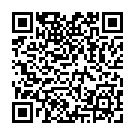 検査項目結　　果Ｂ型肝炎ウイルスＨＢｓ抗原□陽性　　　□陰性Ｃ型肝炎ウイルスＨＣＶ抗体□陽性　　　□陰性